Ко дню матери в нашей школе были объявлены конкурсы: стихотворений;рисунков.Ученики постарались нарисовали портреты своих мам, оформили выставку и было предложено самим проголосовать за понравившийся рисунок.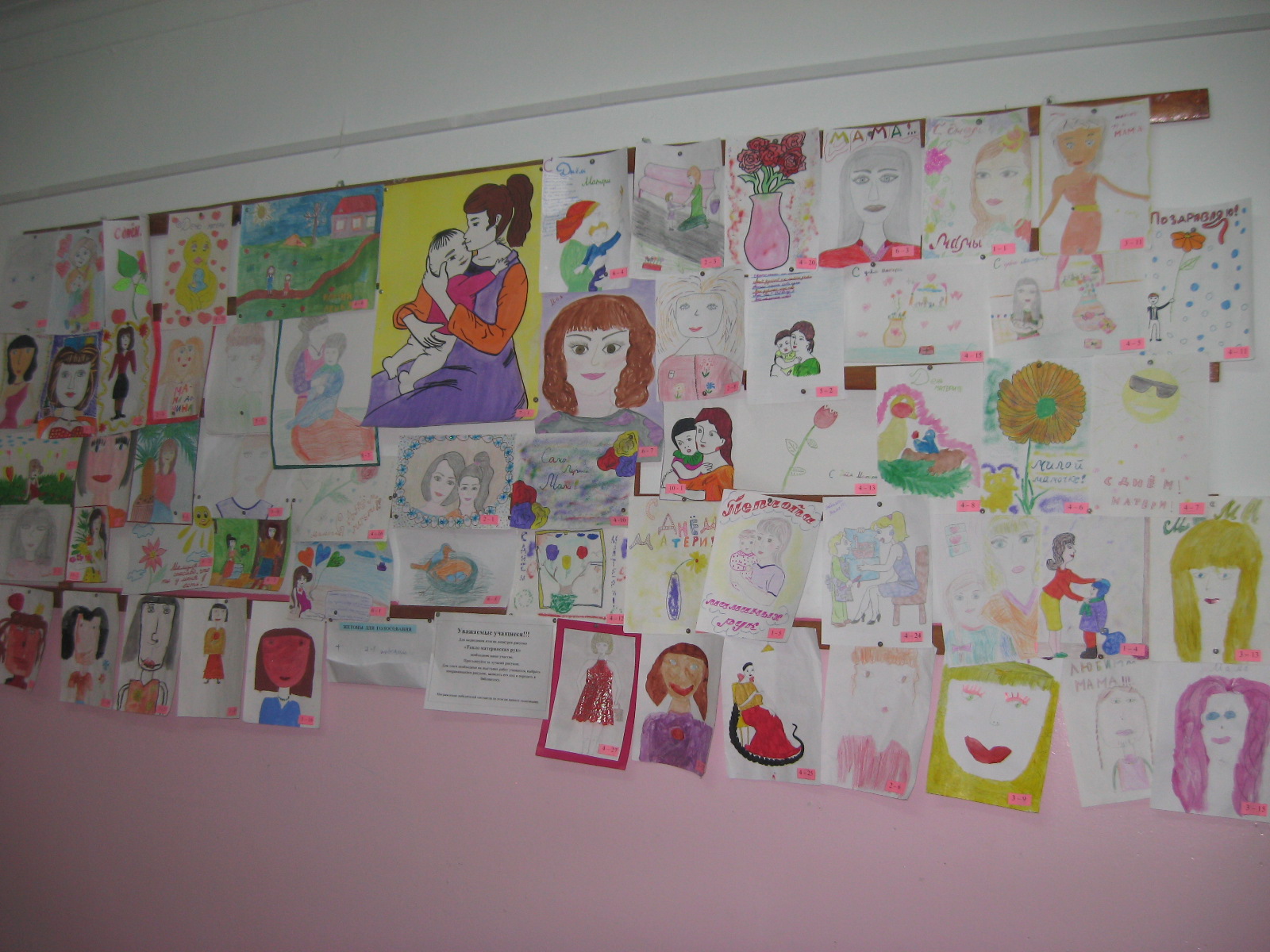 Когда есть мама, жизнь прекрасна, Она ведь ангел на земле. Она как лучик солнца ясный, Она как звёзды в небе все.

